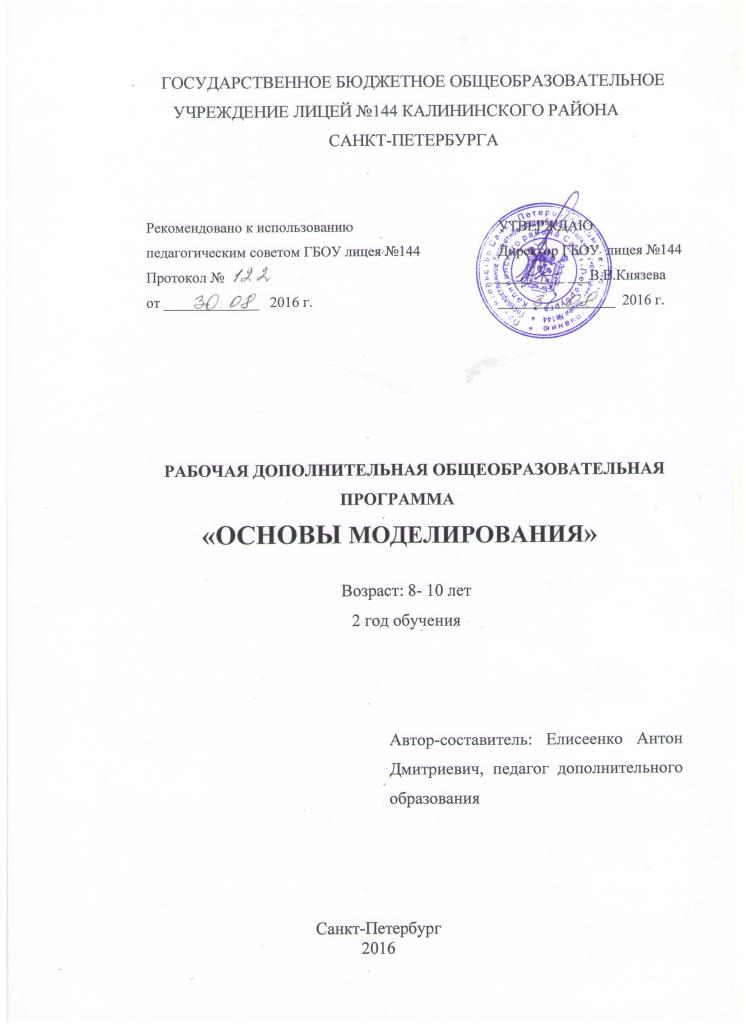 Пояснительная запискаНаучно-техническое и декоративно-прикладное творчество – основа жизни любого народа, основа его нравственности, всех представлений о добре и зле. Им пронизаны  народные обряды, обычаи, все  произведения народного искусства. Поэтому необычайно важно, не просто обучать творчеству, а делать это с опорой на народный опыт, на вековые народные ценности,  показывая детям, как продукт труда истинных умельцев становится настоящим произведением искусства. Дополнительная образовательная программа «Моделирование для малышей» объединения «Моделирование» имеет техническую  направленность и предполагает общекультурный уровень освоения.Данная программа направлена на приобщение детей к миру общечеловеческих ценностей, на формирование у подрастающего поколения интереса к различным профессиям, к истории народного творчества, уважения к людям труда, доброго отношения к природе, людям, бережного отношения к труду.Актуальность программы  Данная программа направлена на развитие интереса к техническому моделированию, на развитие образного и логического мышления, на освоение детьми навыков работы с различными материалами, инструментами и приспособлениями ручного труда. Начальное техническое моделирование является наиболее доступным и интересным для детей, обладает необходимой эмоциональностью, привлекательностью, эффективностью.  Занятия моделированием являются отличной школой развития у детей творческой инициативы и самостоятельности, конструкторских и рационализаторских навыков, способностей к техническому творчеству. Цель программы: обучение конкретным трудовым умениям и навыкам обработки наиболее  распространённых и доступных детям материалов с использованием простейших инструментов ручного труда. Для реализации данной цели на 2-ом году обучения будут решаться следующие задачи:Образовательные:  -познакомить с  простейшими материалами и инструментами, правилами работы с ними.Развивающие:- формирование навыков работы с инструментами и приспособлениями при                               обработке различных материалов;- формирование желания и умения трудиться;- развитие воображения, памяти, мышления, моторики рук.Воспитательные: - воспитание настойчивости в достижении поставленной цели; - воспитание аккуратности в работе;- воспитание патриотизма (интереса к родному краю, культуре и искусству, природе).Условия реализации программы Программа предназначена для детей 7-9 лет.Программа рассчитана на 2 года.Количество занятий на 2-ом году обучения: 144 часа.Количество занятий: 2 раза в неделю по 2 часа.Количество учащихся в группе:  2 года обучения - 12 человек..Форма организации  детей: групповая. Форма работы учащихся на занятии: групповая, индивидуальная, в парах.Форма проведения занятий:  теоретическое, практическое, комбинированное.      Ожидаемые результаты реализации программы:• формирование необходимых навыков работы с материалом                                                    •умение самостоятельно изготовить поделку от начала до конца                                              •проявление интереса к творческой деятельности                                                                      •развитие мыслительной деятельности, конструкторской смекалки, сообразительности      •способствование организации досуга детей.     Занятия в объединении  «Моделирование для малышей» прежде всего результативные занятия. Важно продумать формы организации занятий, подобрать такие методы и приемы так, чтобы ребёнок захотел учиться конструировать и мастерить. Очень  важно находить детским работам практическое применение. Их можно использовать как подарки, для игры, на занятиях и др. Работа детей обязательно анализируется, так как это один из стимулов её улучшения. Учитывая возраст и возможности детей, анализ должен носить обучающий и воспитывающий характер. Хорошо зарекомендовал себя игровой приём, при котором анализ проводится от лица игрушки, тогда и критика не обижает, а воспитывает (например, ребёнок шалил, и его поделка не удалась по этой причине).       Дети учатся самостоятельно анализировать поделки, высказываться о работе товарища, давать советы друг другу, делится своим мнением, как бы построил он сам. Причем очень важно учить детей доброжелательно, уважительно относиться  к работе товарищей, тактично, справедливо говорить о недостатках, и, конечно. не обижаться на критику. Стремление научиться, самому делать поделки из различных материалов,  пользоваться ручным инструментом, участие в выставках с изготовленными своими  работами в будущем увлечёт ребят, отвлечёт от пагубного влияния улицы и асоциального поведения. Немаловажно и то, что, занимаясь в коллективе, воспитывается уважение к труду и человеку труда, самодеятельность и ответственность за собственные действия и поступки.    Группа на второй год обучения формируются из воспитанников, прошедших курс первого года обучения. Кроме того, могут быть зачислены и вновь прибывшие ребята. Возрастной состав второго года обучения 7-9 лет. Ребята закрепляют знания и умения, приобретённые на занятиях 1-го года обучения, совершенствуют их. Учатся выполнять более сложные поделки. Развивается техническое мышление, умение и навыки в пользовании различным инструментом и приспособлениями. Ребята строят модели из бумаги и картона по шаблонам и по чертежам, принимают участие в конкурсах и выставках.    На протяжении всего периода обучения с учащимися проводятся теоретические занятия по темам программы, а так же различные беседы, направленные на воспитание патриотизма и любви к Родине.    К работе в объединении дети приступают после проведения руководителями соответствующего инструктажа по правилам техники безопасной работы каким-либо инструментом или приспособлением.   Контроль за знаниями обучающихся осуществляется в форме устной оценки педагогом промежуточных и конечных результатов работы детей, тематических конкурсов, игр, викторин.                Принципы реализации программы -Воспитание и обучение в совместной деятельности педагога и ребёнка; -Последовательность и системность обучения; -Принцип перехода от репродуктивных видов мыслительной деятельности через поэтапное освоение элементов творческого блока к творческой конструкторской деятельности; -Принцип доступности; -Принцип свободы выбора ребёнком видов деятельности; -Принцип создания условий для самореализации личности ребёнка; -Принцип динамичности; -Принцип результативности и стимулирования.         К концу второго года обучения учащиеся должны: знать: - элементарные сведения о природном материале,  о его заготовке и обработке;-устройство и принцип работы электровыжигателя;- технику безопасности при работе с электровыжыгателем и другими инструментами.уметь:- выполнять более сложные работы из различных материалов;-  выполнять объёмные работы, композиции из природных материалов; - выжигать простые и сюжетные картинки и оформлять их в цвете.         Результат педагогической деятельности кружка определяется степенью развития самостоятельности детей при решении трудовых творческих задач и воспитанием устойчивого интереса к технической деятельности, т.е. переходом в технические кружки последующей ступени.                                               Учебно-тематический план2-ый год занятий (144 часа)Содержание программы2-ой год занятий.  1. Вводное занятие.Порядок и план работы кружка. Инструменты, применяемые в кружке, правила пользования ими. Техника безопасности на занятиях. Организация рабочего места.  2. Работа с бумагой и картоном.Виды и свойства бумаги. Сорта бумаги, используемые в работе кружка. Особенности бумаги. Инструменты. Практические советы. Техника безопасности при работе.Практическая работа. Изготовление аппликаций, праздничных открыток, сувениров, подвижных игрушек. 3.Работа с природным материалом. Общие сведения о природных материалах, их заготовке и обработке. Работа с природным материалом: ракушкой, растениями, перьями, шишками и др.. Изготовление композиций из природного материала. Техника безопасности при работе.Практическая работа. Изготовление из ракушек сувениров, декоративной тарелки; панно из перьев, засушенных растений;  новогодних игрушек из шишек и ореховой скорлупы.  4. Работа с гипсом.  Изготовление заготовок из гипса, оформление их в цвете и в композиции. Панно из гипсовых фигурок, фото рамки, барельефы. Техника безопасности при работе.Практическая работа. Панно « Город», « Мир динозавров», « Морской мир», « Цветы»; рамочки для фотографий, барельефы; медальки и др..    5. Работа с ватой.Изготовление панно. Техника безопасности при работе.Практическая работа. Аппликация «кот и пёс». Панно « Зимний пейзаж».   6.Выжигание по дереву.   Копирование рисунков. Обработка фанеры. Виды выжигания (точечное, контурное, смешанное). Техника безопасности при работе.Практическая работа. Выжигание предметных, сюжетных картинок. Оформление работ в цвете.    7.Выставки детского творчества.Подведение итогов работы. Подготовка и проведение тематических и итоговых выставок детского технического творчества.МЕТОДИЧЕСКОЕ ОБЕСПЕЧЕНИЕ Учебно-образовательный процесс в объединении «Моделирование» основан на системности педагогических способов и приёмов, последовательность выполнения которых обеспечивает решение задач воспитания, обучения  и  развития  творческой деятельности  воспитанника.Решение организационно-методических задач обучения включает в себя:отработку системы организации непрерывного учебного творческого процесса, позволяющего развиваться  детям  разных возрастов  и творческих уровней;отработку системы организации взаимодействия учебной, воспитательной, культурно–декоративной деятельности;создание модели творческого разновозрастного коллектива; создание разнообразных работ обучающихся.Эффективность учебно-тренировочного процесса повышается за счет применения занимательных заданий, упражнений,  интеллектуальных и ролевых игр, дифференцированных по направленности (общеразвивающих и модельных). Мотивация воспитанников к познанию и творчеству усиливается в процессе  использования авторских приёмов:формирования и активизации отдельных операций: мышления, внимания, памяти, наблюдательности, восприятия, воображения; приёмов создания проблемных ситуаций в мыслительной деятельности воспитанников и путей их решения; приёмов, активизирующих переживания, чувства воспитанников;приёмов управления коллективными и личными взаимоотношениями.ФОРМЫ, МЕТОДЫ И ПРИЁМЫ ОРГАНИЗАЦИИ ОБРАЗОВАТЕЛЬНОГО ПРОЦЕССА2 год обученияСписок литературы для педагога:С.Н.Филиппова, Изделия из кожи. – М.: АСТ; Донецк: Сталкер, 2007 Г.И.Перевертень, Волшебная флористика. – М.: ООО АСТ; Донецк: Сталкер, 2007 Г.И.Перевертень, Аппликация из соломки. – М.: ООО АСТ; Донецк: Сталкер, 2007 Л.Каченаускайте, Аппликация . – М.: АСТ; Донецк:Сталкер, 2006Л.В.Иванова, Цветы оригами для любимой мамы. – М.: АСТ; Донецк:Сталкер, 2006Э.К.Гульянц, И.Я.Базик, что можно сделать их природного материала. – М.: Просвещение, 1991О.С.Молотобарова, Кружок изготовления игрушек-сувениров. – М.: Просвещение, 1983Н.И.Докучаева, Строим город. – СПб.: ТОО Диамант, 1997В.В.Ищук, М.И.Нагибина, Календарные праздники. – Ярославль, 2000Ю.Б.Гомозова, Калейдоскоп чудесных ремесел. – Ярославль, 2000Журналы «Ручная работа»Список литературы для детей:Книги-раскраски с рисункамиЖурналы «Коллекция идей»С.Ариарский, Сто удивительных поделок. Художественное выпиливание. – М.: Детская литература, 2015ЦОРы:http://stranamasterov.ru/ - Страна Мастеровhttp://radugadetstva.net/?cat=113 – сайт педагога доп.образованияhttp://masterclassy.ru/rukodelie/ - мастер-классыhttp://megapoisk.com/portalyi-i-saytyi-po-rukodeliyu_sites-all - сайты по рукоделиюhttps://www.mastera-rukodeliya.ru/ - мастера рукоделияhttp://masterrukodelia.ru/ - авторские мастер-классыhttp://svoimi-rukami-club.ru/  - клуб по рукоделиюhttp://masterklass-krasivo.ru/ - хорошая идеяhttp://podelki-bumagi.ru/ - поделки из бумагиhttp://do-crafts.ru/podelki-iz-bumagi/ - всезнайкаhttp://www.creativetherapy.ru/master_klass_podelki/ - творческая терапияhttp://allforchildren.ru/article/index_paper.php - поделки из бумаги и картонаhttp://umelye-ruchki.ucoz.ru/ - умелые ручки, выжиганиеhttp://podelki-doma.ru/ - коробочка идей, выжиганиеhttp://dompodelok.ru/ - дом поделок№ п/п                      Наименование темВсегочасовТеорети-ческиеПракти-ческие1.2.3.4.5.6. Вводное занятие. Материалы и инструменты.Работа с бумагой и картоном.  Работа с гипсом.  Работа с тканью. Выжигание по дереву.Выставки детского творчества.                               Итого: 144 часа/год270181634422222-68161432Формы проведениязанятийБеседы с детьмиУпражнения и задания по темам блока Практические занятия по блокам тем Методы и приёмы Словесный метод постановка учебных задач комментарии к заданиям и упражнениямобъяснение теоретических и практических заданийПрактический методзадания  общего характера на  развитие  внимания, воображения, фантазии, памяти, наблюдательностиорганизация умения ориентироваться  в  окружающей  обстановке  через  игровую  деятельностьдемонстрация  выставочных материалов, панно, картин, эскизов  показ людей  различных профессий в работе работа с инструментами и материалами в разных видах техник, работа  индивидуально и в группахосмысление действий в работе с разными материалами и видами техник: различать оттенки  материалов, анализировать свои действия при работе с различными материалами и инструментами при моделировании изделий, адекватно реагировать на них, соотносить свои действия с действиями товарищей, подмечать свои и чужие ошибки, искать пути для  оптимального выполнения поставленных задачРепродуктивный методвыработка поведения при работе с различными материалами и инструментами в обществе, в мастерской; приём и отработка навыков работы с ручным и режущим инструментом;оттачивание навыков работы с инструментами и материалами на моделировании.Творческий методсоздание творческой атмосферы, побуждающей к организованности, пунктуальности, позитивному настрою, общению, умению заниматься творчеством  индивидуально и коллективно, снятию зажатости и скованности;создание эскизов, панно, картин, изделий на  заданные предлагаемые темы с помощью фантазирования, воображения, ассоциативного восприятия, использования «багажа», приобретённого  в  процессе  наблюдений, изучения на занятиях по моделированию;создание изделий из современной и исторической жизни;создание творческих проектов.Формы организациизанятий Индивидуальная работа над собой (организованность, пунктуальность, внимательность, аккуратность при работе). Коллективные и индивидуальные задания.Формы подведения итогов, способы их проверкиупражнения, задания на  заданные  предлагаемые темы;показ  работ обучающихся, выставочный материалработа с инструментами и материалами при выжигании, мозаике, работе с кожей; показ людей разных профессий в работе;показ оборудования и материалов из современной  жизни;интегрированное  занятие; творческие проекты.№ п/пНаименование раздела и темыФорма занятийПриемы и методыФорма подведения итоговСредства обучения1Охрана труда, производственная санитария, электро и пожарная безопасность при производстве художественных изделий из дерева.Беседа по правилам ТБ, охране труда, ОБ и ПБ при работе с деревообрабатывающим материалом.Словесно-наглядныйТестовые заданияРаздаточный материал – карточки-задания по охране труда при производстве художественных изделий, инструменты и принадлежности: тетрадь, ручка и карандаш